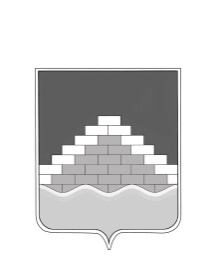 АДМИНИСТРАЦИЯ ГОРОДСКОГО ПОСЕЛЕНИЯ - ГОРОД СЕМИЛУКИСЕМИЛУКСКОГО МУНИЦИПАЛЬНОГО РАЙОНА ВОРОНЕЖСКОЙ ОБЛАСТИ___________________________________________________________________________________________________________________ул. Ленина, 11,  г. Семилуки, 396901, тел./факс (47372) 2-45-65ПОСТАНОВЛЕНИЕ13 мая 2022 г.№ 157Об утверждении Документа планирования регулярных перевозок по муниципальным маршрутам на территории городского поселения – город СемилукиВ соответствии с Федеральным законом от 13.07.2015 № 220-ФЗ «Об  организации регулярных перевозок пассажиров и багажа автомобильным транспортом и городским наземным электрическим транспортом в Российской Федерации и о внесении изменений в отдельные законодательные акты Российской Федерации», Законом Воронежской области от 25.06.2012 № 96-ОЗ «Об организации транспортного обслуживания населения Воронежской области транспортом общего пользования» и постановлением администрации городского поселения – город Семилуки Семилукского муниципального района Воронежской области от 12.05.2022 № 156 «Об утверждении Порядка подготовки документа планирования регулярных перевозок по муниципальным маршрутам на территории городского поселения – город Семилуки» администрация городского поселения – город Семилуки Семилукского муниципального района Воронежской области постановляет:Утвердить Документ планирования регулярных перевозок пассажиров и багажа автомобильным транспортом по муниципальным маршрутам регулярных перевозок на территории городского поселения – город Семилуки Семилукского муниципального района Воронежской области на 2022 – 2027 годы согласно приложению к настоящему постановлению.Опубликовать	настоящее постановление в газете «Семилукская жизнь» и разместить на официальном сайте Администрации городского поселения - город Семилуки www.Semiluki-gorod.ru.Контроль за исполнением настоящего постановления оставляю за собой.И.о. главы администрациигородского поселения – город Семилуки                                      И.В. ТрепалинПриложение к постановлению администрации городского поселения – город Семилуки от 13 мая 2022 г. № 157Документ планированиярегулярных перевозок пассажиров и багажа автомобильным транспортом по муниципальным маршрутам регулярных перевозок на территории городского поселения – город Семилуки Семилукского муниципального района Воронежской области на 2022 – 2027 годыРаздел I.  Виды регулярных перевозок по муниципальным маршрутамРаздел II.  План изменения муниципальных маршрутовРаздел Ш.  План-график заключения договоров о выполнении работ, связанных с осуществлением регулярных перевозок по регулируемым/нерегулируемым тарифам и выдачи свидетельств и карт маршрутов об осуществлении перевозок по муниципальным маршрутамРаздел IV. План проведения иных мероприятий, направленных на
обеспечение транспортного обслуживания населения№ п/пНомер и наименование муниципального маршрутаФактический вид регулярных перевозок на муниципальном маршруте1.№ 2«Ж/Д Вокзал – ул. Химиков»регулярные перевозки по регулируемым тарифам2.№ 3А«Ж/Д Вокзал- Панельные дома»регулярные перевозки по регулируемым тарифам3.№ 5«мрн. «Берёзки» - ТрансСХТ»регулярные перевозки по регулируемым тарифам4.№ 1/7«маг. «Метро»-ТрансСХТ»регулярные перевозки по регулируемым тарифам№ п/пНомер и наименование муниципального маршрутаВид изменения муниципального маршрута (установление, изменение, отмена)Содержание измененияДата изменения1.№ 2«Ж/Д Вокзал – ул. Химиков»не предусмотрено--2.№ 3А«Ж/Д Вокзал- Панельные дома»не предусмотрено--3.№ 5«мрн. «Берёзки» - ТрансСХТ»не предусмотрено--4.№ 1/7«маг. «Метро»-ТрансСХТ»не предусмотрено--№ п/пНомер и наименование муниципального маршрутаФактический вид регулярных перевозок на муниципальном маршрутеПланируемый вид регулярных перевозок на муниципальном маршрутеДата начала проведения конкурсной процедуры в соответствии с Федеральным законом №220-ФЗДата начала действия свидетельства об осуществл ении перевозок по муниципа льному маршруту1.                  № 2«Ж/Д Вокзал – ул. Химиков»регулярные перевозки по регулируемым тарифамрегулярные перевозки по регулируемым тарифам13.04.2022 г.     26.05.2022 г.2.№ 3А«Ж/Д Вокзал- Панельные дома»регулярные перевозки по регулируемым тарифамрегулярные перевозки по регулируемым тарифам13.04.2022 г     26.05.2022 г.3.                     № 5«мрн. «Берёзки» - ТрансСХТ»регулярные перевозки по регулируемым тарифамрегулярные перевозки по регулируемым тарифам13.04.2022 г.     26.05.2022 г.4.№ 1/7«маг. «Метро»-ТрансСХТ»регулярные перевозки по регулируемым тарифамрегулярные перевозки по регулируемым тарифам             13.04.2022 г     26.05.2022 г.№ п/пНомер и наименование муниципального маршрутаНаименование мероприятияСодержание мероприятияСрок выполнения мероприятия1.                  № 2      «Ж/Д Вокзал – ул. Химиков»______2.№ 3А«Ж/Д Вокзал- Панельные дома»______3.                     № 5«мрн. «Берёзки» - ТрансСХТ»______4.№ 1/7«маг. «Метро»-ТрансСХТ»_____